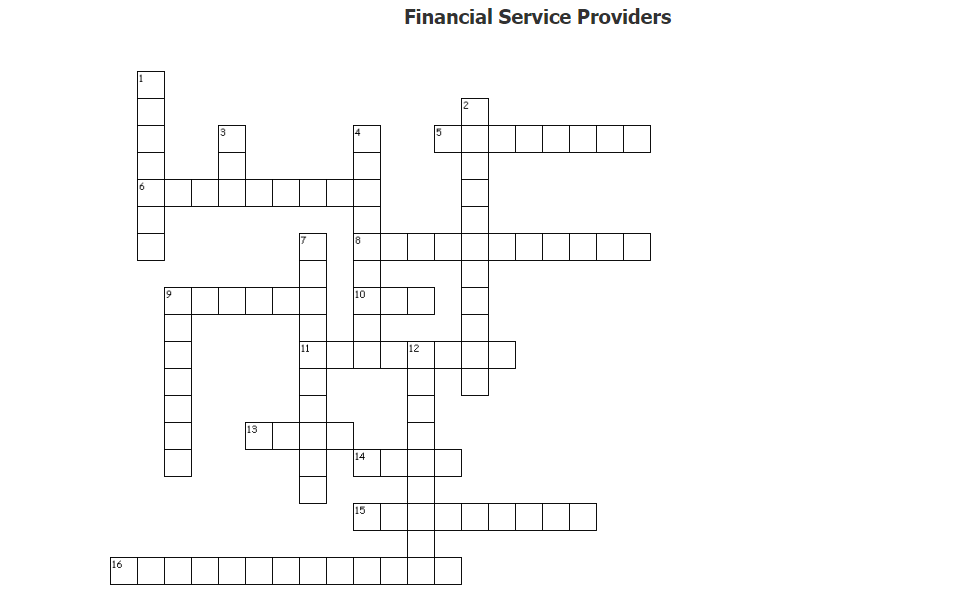 Financial Service Providers: Clues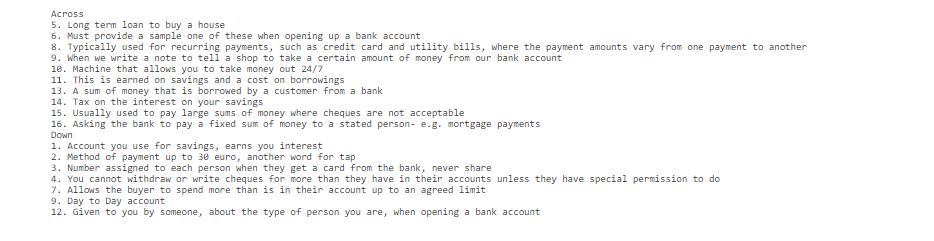 